Подготовка пациента к эндоскопическим методам исследования: Бронхоскопия.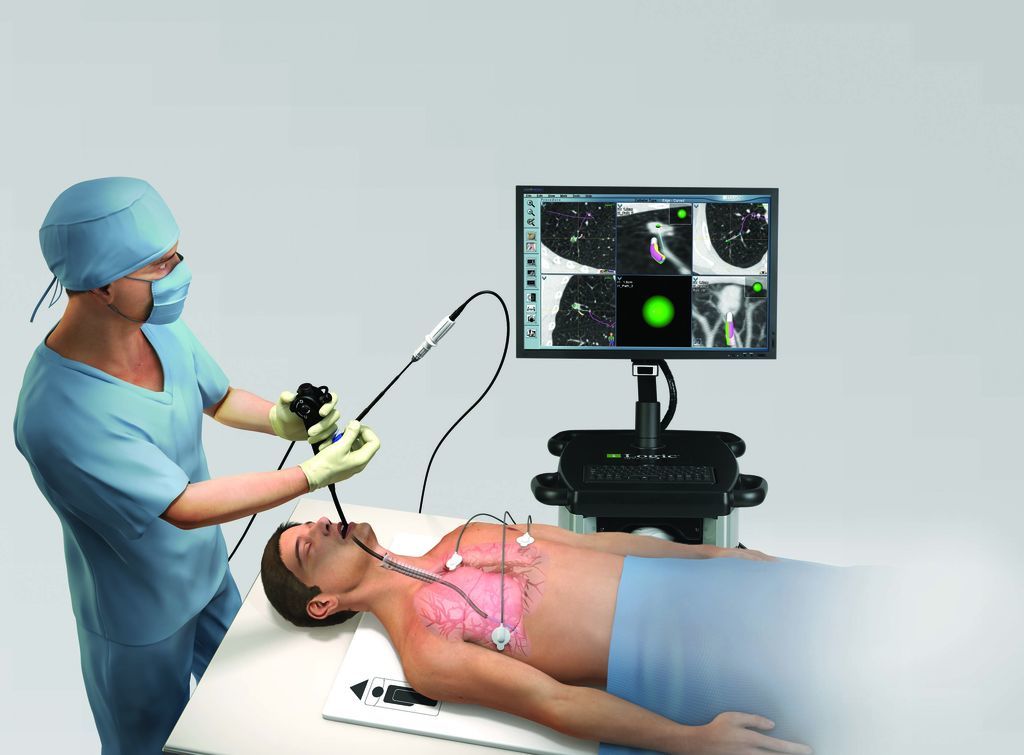 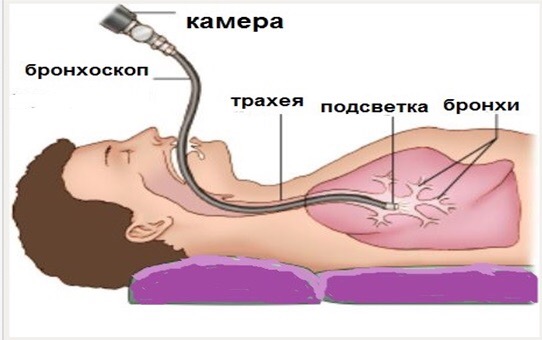 Цель исследования: выявления заболеваний слизистых оболочек гортани, трахеи и бронхов.Оснащения: стерильные: бронхоскоп с волоконной оптикой и принадлежности к нему БРОНХОСКОПИЯ– инструментальный, эндоскопический метод исследования трахеи и бронхов, позволяющий произвести осмотр слизистой оболочки трахеи, гортани, провести забор содержимого или промывных вод бронхов для бактериологического, цитологического и иммунологического исследований, а также проведение лечения.Бронхоскопия производится в эндоскопическом кабинете по назначению врача.Запрещается проводить бронхоскопию в случаях:острая коронарная недостаточность;острый инфаркт миокарда;пороки сердца с выраженными нарушениями кровообращения;нарушения сердечного ритма;артериальная гипертензия с повышением диастолического давления выше 110 мм рт.ст; острые воспалительные заболевания верхних дыхательных путей;обострение бронхиальной астмы.Следует строго соблюдать подготовку к исследованию!за 3-4 дня до исследования необходимо исключить прием алкоголя;-накануне исследования последний прием пищи в 19 часов – легкий ужин (чай, бульон, кисломолочные продукты, сок, хлеб); возможен прием лекарств, назначенных врачом;вечером накануне исследования следует прекратить курение;перед исследованием необходимо расстегнуть ворот рубашки, который может затруднять дыхание во время исследования.Во время исследования запрещается!В процессе исследования нельзя втягивать голову, выгибать грудь вперед, так как это мешает введению бронхоскопа.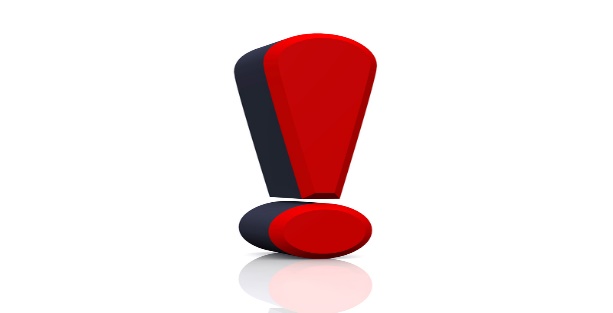 Что взять с собой?На обследование при себе необходимо иметь полотенце, так как после процедуры возможно непродолжительное кровохарканье. Если вы страдаете бронхиальной астмой или ХОБЛ, то не забудьте ингалятор.Выполнение исследования. Что Вы можете делать:Важно! Руки опустить  между ногами (при этом расслабляет мышцы шеи и плечевого пояса, что способствует введению бронхоскопа).Не пугайтесь! Трубка бронхоскопа имеет очень маленький диаметр, поэтому дыханию обследуемого она не мешает. Во время продвижения трубки по дыхательным путям в них может ощущаться легкое давление, но дискомфорта при этом больной не испытывает. 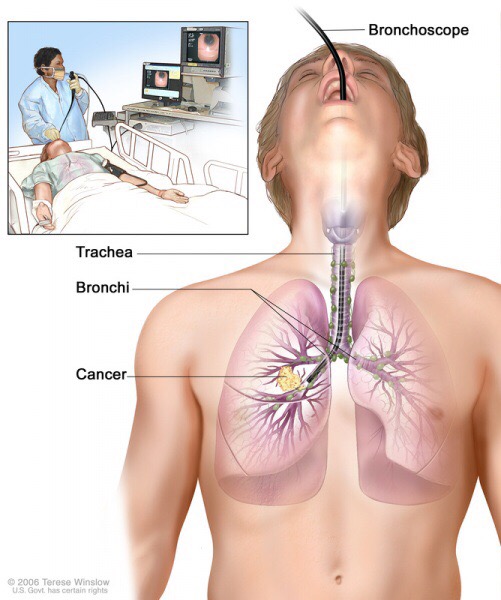 Можно ли принимать пищу сразу после БРОНХОСКОПИИ?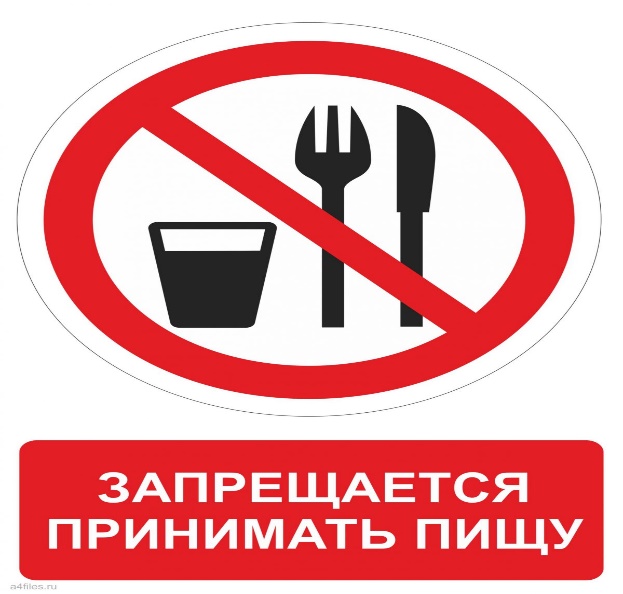 После проведения исследования не принимать воду и пищу в течение 30 минут (до исчезновения чувства «комка в горле»), затем не употреблять острую, грубую пищу и алкоголь.Санчат Аяна Шавар-ооловна 209 группа  «Сестринское дело»